Tablodzieci: Czy przedszkolak może bezpiecznie korzystać ze smartfona? W dzisiejszym świecie technologii dzieci potrafią swobodniej poruszać się w wirtualnym świecie niż niejeden dorosły. Tablety stały się nieodłącznym towarzyszem naszych pociech - to narzędzie nauki, źródło rozrywki i nowoczesny smoczek. Ale czy zastanawiamy się nad konsekwencjami tak częstego korzystania z tych urządzeń?Dzieci poniżej 5. roku życia powinny spędzać przed ekranem nie więcej niż godzinę dziennie. Zbyt duża ilość czasu spędzona na interakcji z cyfrowymi urządzeniami może prowadzić do problemów z koncentracją, agresji, trudności w nauce oraz zaburzeń snu. 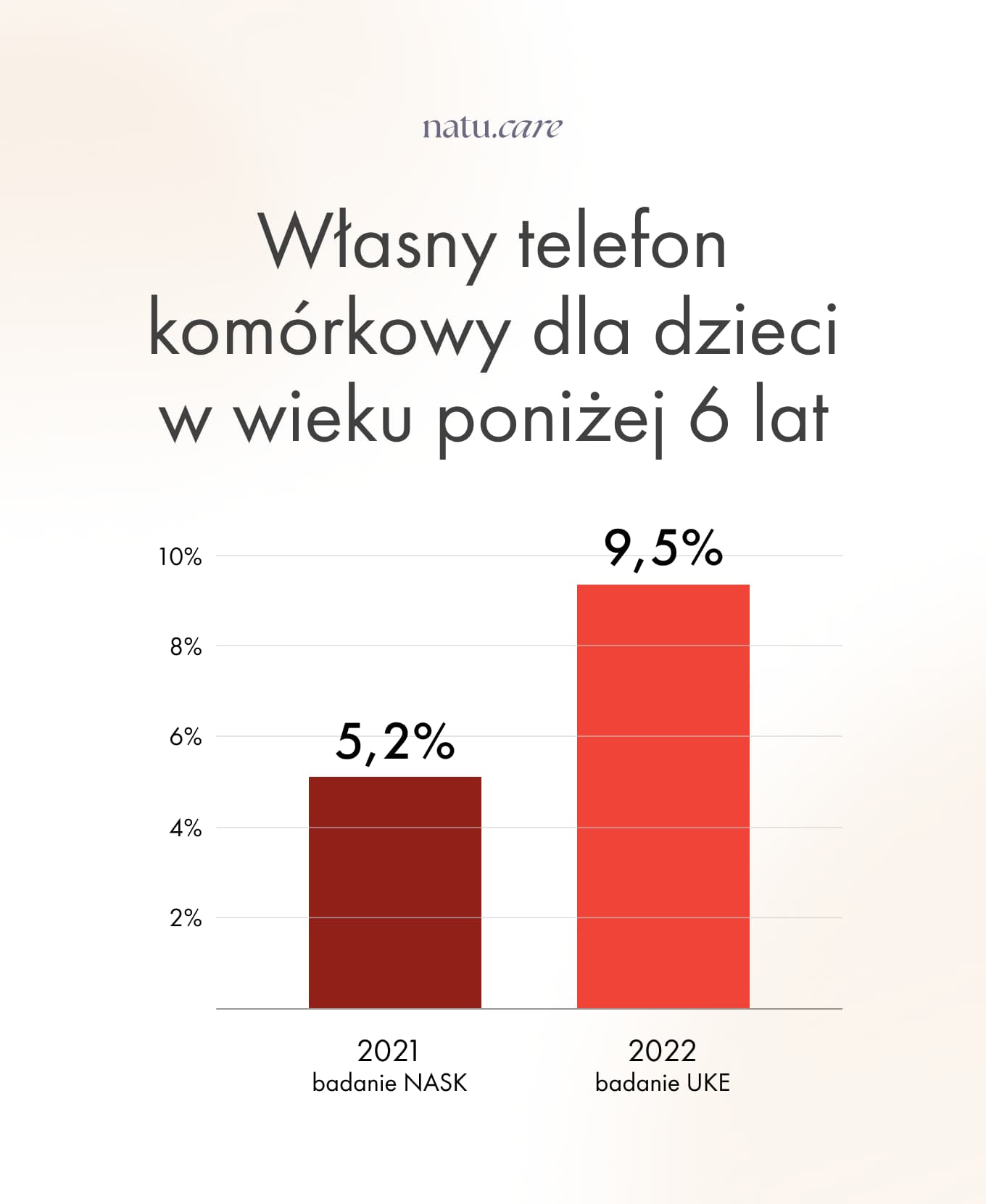 Ponadto, badania przeprowadzone przez Uniwersytet w Toronto wykazały, że nadmierne korzystanie z tabletów przez dzieci może prowadzić do opóźnień w rozwoju motorycznym. Dzieci, które spędzają więcej czasu z tabletami, mają mniej czasu na zabawy ruchowe, co jest kluczowe dla prawidłowego rozwoju koordynacji i zdolności motorycznych.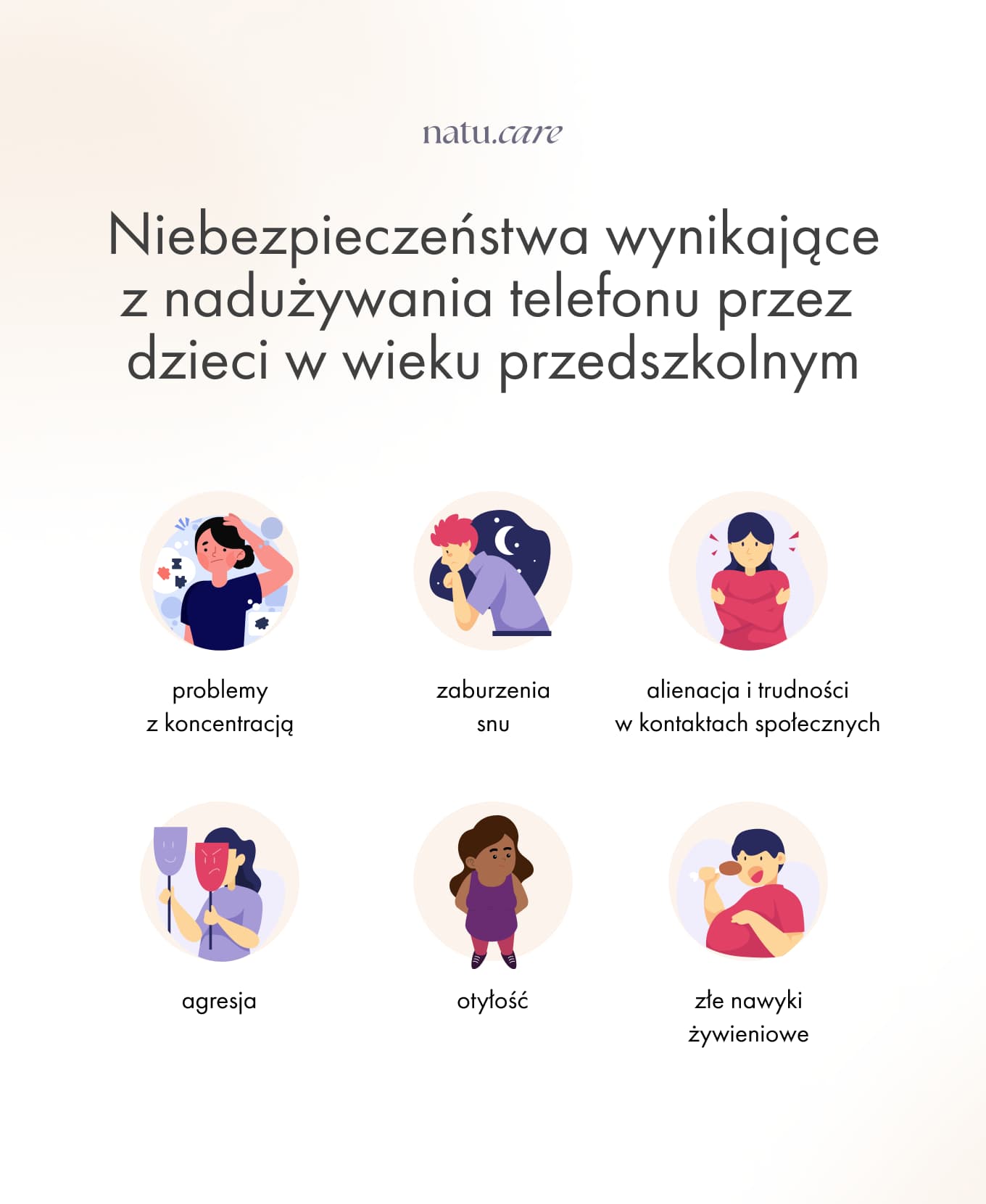 Nie można też zapomnieć o zagrożeniu, jakie niesie za sobą niewłaściwe treści, do których dziecko ma łatwy dostęp. Kontrola rodzicielska jest niezwykle ważna, ale nie zawsze skuteczna.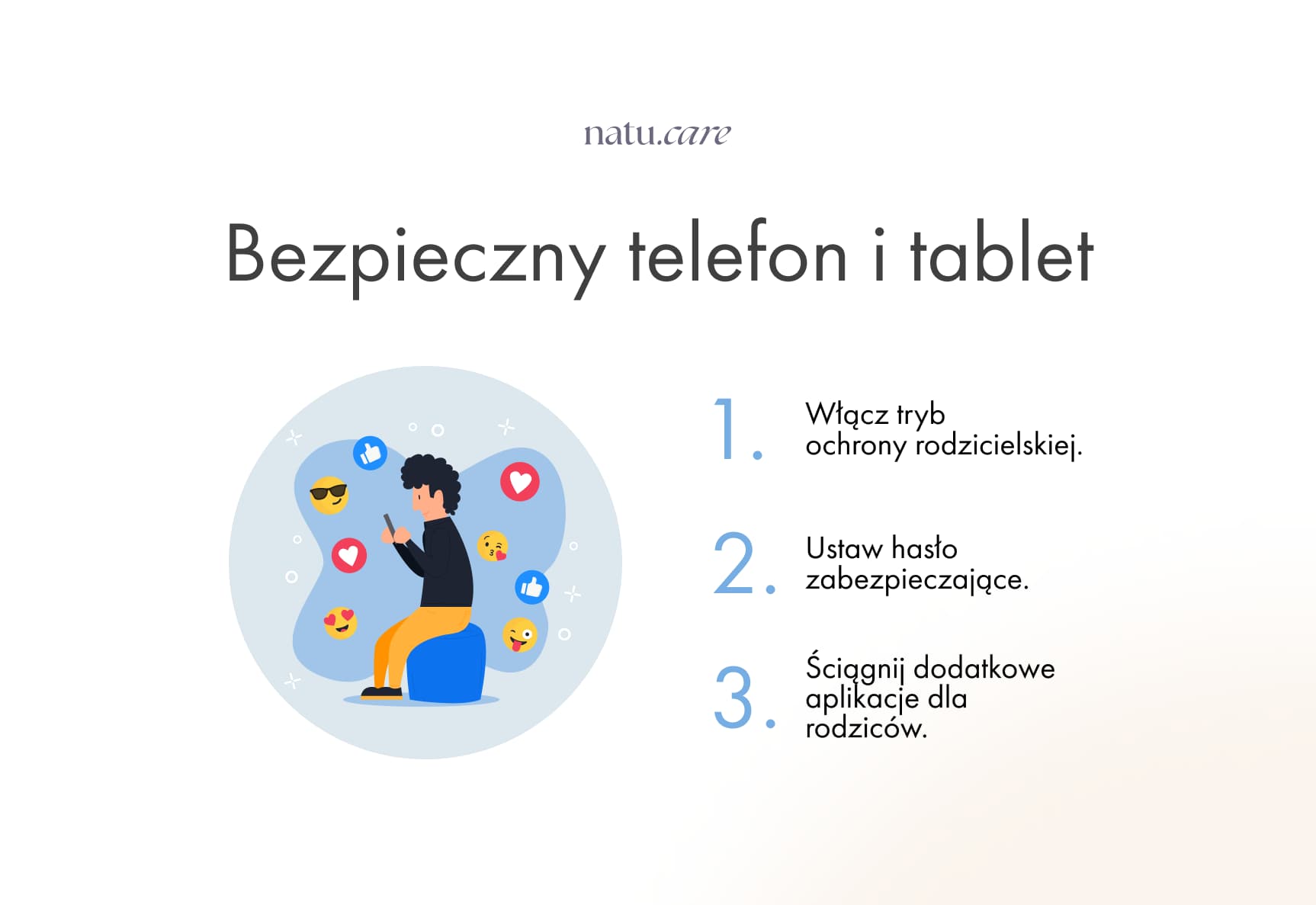 Apelujemy do rodziców i opiekunów, aby byli świadomi tych zagrożeń i odpowiednio zarządzali czasem, jaki ich dzieci spędzają w cyfrowym świecie. Jak uczynić czas przedszkolaków spędzony ze smartfonem i tabletem cennym i przede wszystkim bezpiecznym? Oto kilka praktycznych wskazówek:Pilnuj, aby Twoja pociecha nie patrzyła w ekran dłużej niż 15 minut jednorazowo. Przedszkolak nie powinien przebywać przy smartfonie dłużej niż godzina dziennie - a im krócej, tym lepiej.Nie traktuj telefonu i tabletu jako formy nagrody. Promowanie tych urządzeń jako nagrody może zaszczepić w dziecku przekonanie, o ich szczególnej wartości.Zalecane jest, aby najmłodsze dzieci nie miały codziennego kontaktu z mobilnymi urządzeniami. Alternatywą mogą być takie aktywności jak układanie klocków, kolorowanie lub czytanie książeczek.Wspieraj odpowiednią higienę snu u swojego dziecka, nie udostępniając mu telefonu lub tabletu co najmniej dwie godziny przed pójściem spać.Nigdy nie pozostawiaj przedszkolaka sam na sam ze smartfonem. Szczególnie jeśli urządzenie ma dostęp do internetu. Będzie Ci łatwiej monitorować, co dziecko ogląda, a także będziesz mógł porozmawiać z nim na temat tego, co widzi na ekranie.Pamiętajmy, że technologia to doskonałe narzędzie edukacyjne, ale powinno być używane z umiarem, zawsze pod nadzorem dorosłych i z odpowiednią równowagą między aktywnością online i offline.W przyszłości technologia będzie coraz bardziej obecna w życiu naszych dzieci. Dlatego już teraz musimy nauczyć je, jak bezpiecznie i mądrze korzystać z tych narzędzi, jednocześnie dbając o ich prawidłowy rozwój i zdrowie.